проєкт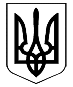 ВЕЛИКОДИМЕРСЬКА СЕЛИЩНА РАДА
БРОВАРСЬКОГО РАЙОНУ КИЇВСЬКОЇ ОБЛАСТІР І Ш Е Н Н ЯПро внесення змін до рішення Великодимерської селищної ради від 02.12.2021 № 662 XX-VIII «Про затвердження звіту про експертну грошову оцінку земельної ділянки площею 0,1000 га по вул. Київська, 1, с. Залісся Броварського району Київської області»У зв'язку з технічними правками, розглянувши виготовлений ТОВ «Перша земельна агенція» звіт про експертну грошову оцінку земельної ділянки в селі Залісся Броварського району Київської області, вулиця Київська,1, керуючись ст.26, ч.1 ст.59 Закону України «Про місцеве самоврядування в Україні», враховуючи позитивні висновки та рекомендації постійної депутатської комісії з питань земельних відносин та охорони навколишнього природного середовища, Великодимерська селищна рада В И Р І Ш И Л А:Внести зміни до п. 2 рішення Великодимерської селищної ради Броварського району, Київської області від 02 грудня 2021року № 662 ХХ-VІІІ«Про затвердження звіту про експертну грошову оцінку земельної ділянки площею 0,1000 га по вулиці Київська,1, село Залісся Броварського району Київської області», виклавши його в новій редакції:«Доручити селищному голові укласти договір купівлі-продажу земельної ділянки, оціненої в сумі сто вісімдесят чотири тисячі п'тсот гривень (184 500 тис. грн.)», із СТ «Заліське-2008».2. Контроль за виконанням цього рішення покласти на постійну депутатську комісію Великодимерської селищної ради VIII скликання з питань земельних відносин та охорони навколишнього природного середовища.                                                Анатолій БОЧКАРЬОВсмт Велика Димеркавід 30 березня 2023 року№ ________ XLV-VIIІ